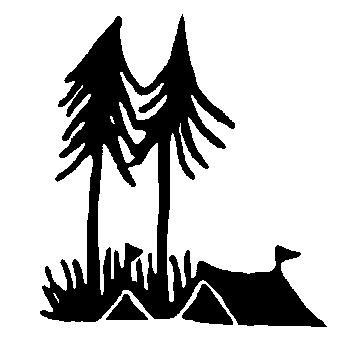 FOREST SCHOOL CAMPSAn Adventure in Educationwww.fsc.org.ukFSC LEGACY PACKModel wording for your Will:Cash Legacy to Forest School CampsI give to Forest School Camps of Hill Row Causeway, Haddenham, Ely CB6 3PA (Registered Charity Number 306006) the sum of (amount in words and figures) 					 POUNDS (£                         ) for its general charitable purposes absolutely AND I DECLARE that the receipt of the Treasurer or other proper officer for the time being shall be a good discharge to my Executors.Alternatively, if you wish to leave all of, or a percentage of, your estate to FSC, then please contact us [contact details] to discuss the appropriate wording or speak with your solicitor.  He or she will still find the above wording helpful.CODICILI (full name)					of (address) 						 declare this to be the first/second/third (delete as appropriate) codicil to my Will dated (date of Will)					 ("my Will").1.	Legacy to Forest School CampsI give to Forest School Camps of Hill Row Causeway, Haddenham, Ely CB6 3PA (Registered Charity Number 306006)the sum of (amount in words and figures) 					 POUNDS (£                         ) for its general charitable purposes absolutely AND I DECLARE that the receipt of the Treasurer or other proper officer for the time being shall be a good discharge to my Executors.2.	Confirmation of WillIn all other respects I confirm my Will and my previous codicil(s) (delete as appropriate).IN WITNESS this my hand this			day of			201  .INSTRUCTIONS FOR SIGNING YOUR CODICILThank you for deciding to leave a legacy to Forest School Camps – your generosity will help FSC continue to provide adventurous camping holidays for all children regardless of means.IMPORTANT:Please follow these instructions carefully otherwise the Codicil might be invalid.1.	There must be two independent witnesses over the age of 18.  Sit everybody down because you must all remain present whilst the Codicil is signed.2.	Both witnesses must see you sign the Codicil and you must all be together when they add their signatures.  They only need to know they are witnessing a Codicil.  They do not need to see or know of the contents.3.	Please insert the date in words in the blank space provided for this purpose at the end of the Codicil but it is not fatal if you forget and use numbers.4.	Please sign, with your usual signature, in ink, opposite the brackets at the end of the Codicil.5.	The witnesses must then, in your presence and in the presence of each other, sign and then print their names and add their addresses and occupations in the spaces indicated at the end of the Codicil.If there are any corrections or amendments to be made to the Codicil, both you and the witnesses must place your initials against that amendment in the margin.7.	Please do not pin, clip, staple or otherwise attach anything to the Codicil and do not attach the Codicil to your Will but do store it safely with the Will.For further information please contact the Treasurer at [permanent contact address, Haddenham?] or treasurer@fsc.org.ukForest School CampsSIGNED by the above named testator/testatrix as a Codicil to his/her Will in our joint presence and then by us in his/hers:-SIGNED by the above named testator/testatrix as a Codicil to his/her Will in our joint presence and then by us in his/hers:-))))………………………………………………(sign above this line)………………………………………………(sign above this line)Witness 1Signature:Full name:Address: Occupation:……………………………….……………………………….……………………………….……………………………….Witness 2Signature:Full name:Address: Occupation:Witness 2Signature:Full name:Address: Occupation:…………………………………….……………………………….…….……………………………….…….………………………………….….